Name________________________________________#_____________Date______________________________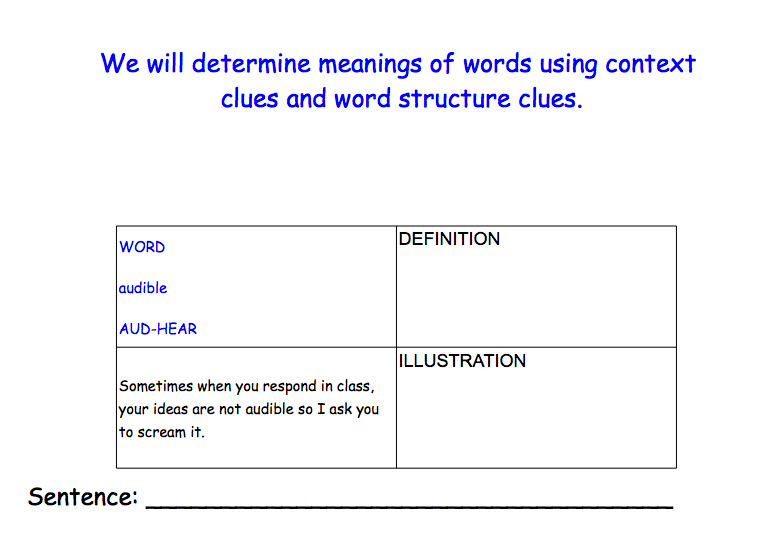 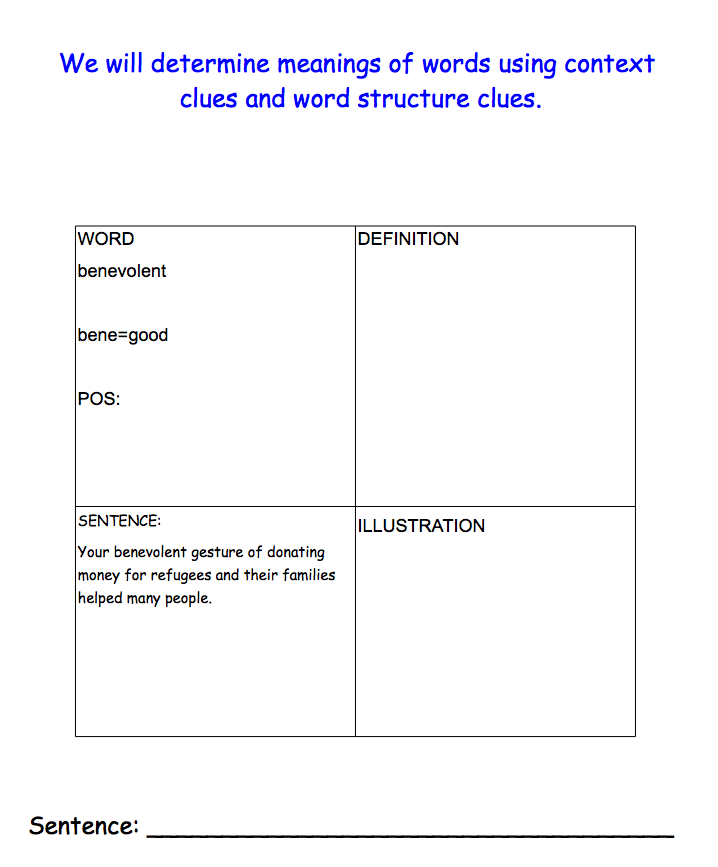 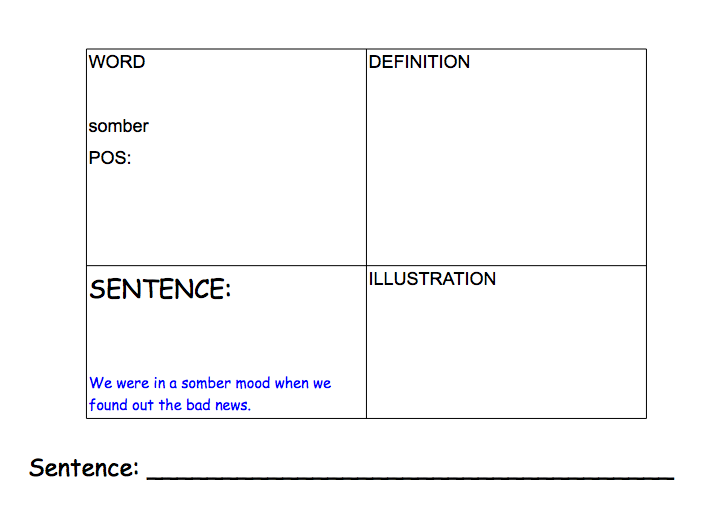 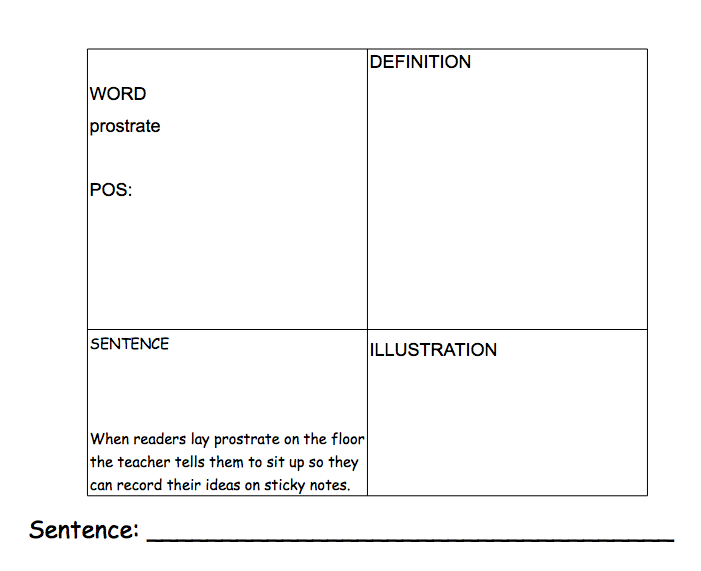 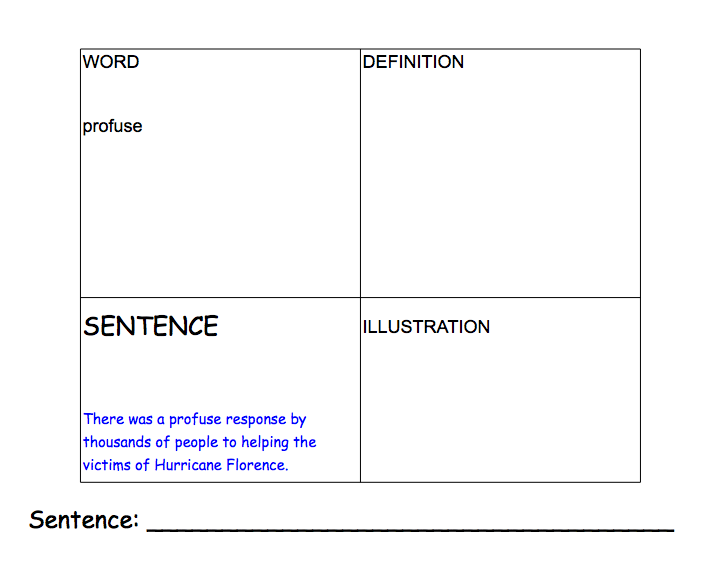 